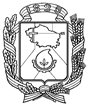 АДМИНИСТРАЦИЯ ГОРОДА НЕВИННОМЫССКАСТАВРОПОЛЬСКОГО КРАЯПОСТАНОВЛЕНИЕ15.03.2021                                   г. Невинномысск                                        № 376Об образовании избирательных участков, участков референдума для         проведения голосования и подсчета голосов избирателей единых для всех выборов, проводимых на территории города  Невинномысска, а также для всех референдумов Ставропольского края, местных референдумовВ соответствии со статьей 19 Федерального закона от 12 июня 2002   года № 67-ФЗ «Об основных гарантиях избирательных прав и права на      участие в референдуме граждан Российской Федерации», постановляю:1. Образовать на территории города Невинномысска избирательные участки, участки референдума для проведения голосования и подсчета        голосов избирателей, единых для всех выборов, проводимых на территории города  Невинномысска, а также для всех референдумов Ставропольского края, местных референдумов, согласно приложению к настоящему               постановлению.2. Признать утратившими силу следующие постановления                   администрации города Невинномысска:от 17 января 2013 г. № 23 «Об образовании избирательных участков, участков референдума на территории города  Невинномысска»; от 25.10.2017 № 2390 «О внесении изменения в пункт 1 постановления администрации города Невинномысска от 17 января 2013 г. № 23 «Об образовании избирательных участков, участков референдума на территории города Невинномысска»;от 19.04.2018 № 490 «О внесении изменения в приложение к               постановлению администрации города Невинномысска от 17 января 2013 г. № 23 «Об образовании избирательных участков, участков референдума на территории города Невинномысска»;от 19.03.2019 № 345 «О внесении изменения в пункт 1 постановления администрации города Невинномысска от 17 января 2013 г. № 23 «Об        образовании избирательных участков, участков референдума на территории города Невинномысска»;от 17.07.2019 № 1162 «О внесении изменения в список избирательных участков, участков референдума для проведения голосования и подсчета     голосов избирателей единых для всех выборов, проводимых на территории города  Невинномысска, а также для всех референдумов Ставропольского края, местных референдумов, образованных постановлением администрации города Невинномысска от 17 января 2013 г. № 23»; от 22.08.2019 № 1414 «О внесении изменения в список избирательных участков, участков референдума для проведения голосования и подсчета     голосов избирателей единых для всех выборов, проводимых на территории города  Невинномысска, а также для всех референдумов Ставропольского края, местных референдумов, образованных постановлением администрации города Невинномысска от 17 января 2013 г. № 23»;от 26.05.2020 № 764 «О внесении изменения в список избирательных участков, участков референдума для проведения голосования и подсчета     голосов избирателей единых для всех выборов, проводимых на территории города  Невинномысска, а также для всех референдумов Ставропольского края, местных референдумов, образованных постановлением администрации города Невинномысска от 17 января 2013 г. № 23»; от 11.06.2020 № 865 «О внесении изменения в список избирательных участков, участков референдума для проведения голосования и подсчета     голосов избирателей единых для всех выборов, проводимых на территории города  Невинномысска, а также для всех референдумов Ставропольского края, местных референдумов, образованных постановлением администрации города Невинномысска от 17 января 2013 г. № 23».3. Опубликовать настоящее постановление в газете «Невинномысский рабочий», а также разместить в сетевом издании «Редакция газеты      «Невинномысский рабочий» и на официальном сайте администрации города Невинномысска в информационно-телекоммуникационной сети «Интернет».4. Контроль за исполнением настоящего постановления возложить на первого заместителя главы администрации города Невинномысска             Соколюк В.Э.Глава города НевинномысскаСтавропольского края                                                                    М.А. Миненков             Приложение                                                                            к постановлению администрации                                                                                     города Невинномысска от 15.03.2021 № 376СПИСОКизбирательных участков, участков референдума для проведения голосования и подсчета голосов избирателей единых для всех выборов, проводимых на территории города  Невинномысска, а также для всех референдумов        Ставропольского края, местных референдумовПервый заместитель главы администрации  города Невинномысска                                                                     В.Э. Соколюк№ п/п№ избира-тельного участка, участка референ-думаЧислен-ность избирателейМесто нахождения участковой избирательной комиссий и помещение для голосованияГраницы избирательного участка, участка референдума123451.7991 округ1653МБОУ СОШ № 8т. 6-29-72улица Мичурина, 1, 357111от пересечения реки Барсучки 2-е с Большим Ставропольским каналом до ФАД «Кавказ», далее по восточной окраине СНТ «Энергетик» и СНТ «Селекционер» до пересечения с улицей Менделеева, далее по восточной границе СНТ «Зеленый Мыс» до   Головного гидротехнического сооружения Невинномысского канала. далее вдоль правого берега р. Кубань до границы с Кочубеевским районом, далее по границе города Невинномысска до пересечения реки Барсучки 2-е с Большим Ставропольским каналом2.8001 округ1639МБОУ СОШ № 8т. 7-77-73, т. 7-89-89улица 30 лет Победы, 6, 357112от пересечения  ФАД «Кавказ» с улицей Менделеева далее по улице Менделеева (нечетная сторона) до улицы Садовой, далее по улице Садовой (четная, нечетная сторона), исключая дома 4, 6, 8 по улице Садовой до правого берега реки Кубань, далее по правому берегу реки Кубань  Головного гидротехнического сооружения Невинномысского канала, далее по восточной границе СНТ «Зеленый мыс» до пересечения с улицей Менделеева   3.8012 округ1103ГБПОУ «Невинномысский индустриальный колледж»т. 7-91-99, т. 7-82-00улица Менделеева, 68, 357112от пересечения ФАД «Кавказ» с улицей Менделеева в восточном направлении по ФАД «Кавказ» до улицы Баумана далее по улице Баумана (нечетная сторона) до улицы Менделеева далее по улице Менделеева (четная сторона) до пересечения с ФАД «Кавказ», включая дома по переулку Северному (четная, нечетная сторона), переулку Зеленому (четная, нечетная сторона), улице Писарева (четная, нечетная сторона), улице Ломоносова (четная, нечетная сторона)4.8022 округ2096МБУК «Городской Дворец культуры им. Горького»т. 7-86-33улица Менделеева, 25, 357112от пересечения улиц Садовой и Менделеева далее по улице Менделеева (нечетная сторона) до улицы Баумана, далее по улице Баумана (нечетная сторона) до улицы 30 лет Победы, далее ломаной линией до правого берега реки «Кубань между домом 4 по улице Баумана и домом 22 по улице 30 лет Победы, домами 24 и 26 по улице 30 лет Победы, далее по улице Садовой, исключая нечетную сторону, включая дома 4, 6, 8 по улице Садовой до улицы Менделеева, исключая дома по переулку Северному (четная, нечетная сторона), переулку Зеленому (четная, нечетная сторона), улице Писарева (четная, нечетная сторона), улице Ломоносова (четная, нечетная сторона)5.8033 округ1761МБОУ гимназия № 9т. 7-12-27улица Чайковского, 2А, 357108от пересечения улицы Баумана и улицы Менделеева далее по улице Менделеева (нечетная сторона) до улицы Чайковского далее по улице Чайковского (четная сторона) до правого берега реки Кубань далее по правому берегу реки Кубань до улицы Садовой далее ломаной линией между домами 24 А и 26 по улице 30 лет Победы,  домом 22 по улице 30 лет Победы и домом 4 по улице Баумана до пересечения с улицей Менделеева и Баумана6.8043 округ1004ООО «Дворец культуры Химиков»тел. 3-01-08улица Менделеева, 11357108от пересечения улицы Чайковского и Менделеева далее по улице Менделеева (нечетная сторона) до дома 7 по улице Менделеева далее ломаной линией между домами 7 и 9 по улице Менделеева, домом 12 по улице 50 лет Октября и домом 7 А по улице Менделеева, домами 8 и 12 А  по ул. 50 лет Октября, домом 4 по улице 50 лет октября и домом 5 А по улице Белово, домами 3 и 5 по улице Белово до правого берега реки Кубань далее по правому берегу реки Кубань до пересечения с улицей Чайковского далее по улице Чайковского (нечетная сторона) до пересечения с улицей Менделеева7.8054 округ2145ГБПОУ «Невинномысский химический колледж»т. 7-46-38улица Павлова, 17, 357108от пересечения улицы Баумана с ФАД «Кавказ» далее по ФАД «Кавказ» до пересечения с улицей Гагарина, далее  по улице Гагарина (нечетная сторона), включая дома 1, 3, 5 по улице Гагарина, до улицы Павлова, далее по улице Павлова (нечетная сторона) до пересечения с улицей Менделеева далее по улице Менделеева (четная сторона) до улице Баумана далее по улице Баумана (четная сторона) до пересечения с ФАД «Кавказ»8.8064 округ973МБОУ лицей № 6т. 7-17-24бульвар Мира, 9, 357108дома от пересечения улиц Гагарина и Павлова, далее по улице Гагарина (четная сторона) до бульвара Мира далее по бульвару Мира (нечетная сторона) до улицы Менделеева, далее по улице Менделеева (четная сторона) до улицы Павлова, далее по улице Павлова (четная сторона) до улицы Гагарина9.8075 округ1627МБОУ гимназия № 10 ЛИКт. 7-15-31улица Менделеева, 16А, 357108от пересечения бульвара Мира с улицей Гагарина, далее по улице Гагарина (четная сторона) до дома 40 по улице Гагарина, далее ломаной линией до улицы Менделеева между домами 38 и 40, 36 и 42 по улице Гагарина, домами 14 А и 16А, 16 и 18 по улице Менделеева далее по улице Менделеева (четная сторона) до бульвара Мира10.8085 округ1497МБОУ гимназия № 10 ЛИКт. 7-15-92улица Менделеева, 16А, 357108от пересечения железнодорожного полотна с улицей Менделеева, далее по улице Менделеева (четная сторона) до дома 20 по улице Менделеева, далее ломаной линией до улицы Гагарина между домами 16 и 18, 14А и 16А по улице Менделеева, 36 и 42, 38 и 40 по улице Гагарина, далее по улице Гагарина (четная сторона) до железнодорожного полотна, далее по железнодорожному полотну до пересечения с улицей Менделеева11.8096 округ1399ГАОУВО «Невинномысский государственный гуманитарно-технический институт»т. 9-67-71бульвар Мира, 17, 357114дома 7, 7А, 7/3, 11, 15, 17, 19, 21 по улице Гагарина; дома 14, 16, 18. 18А, 19, 20, 20А, 22А, 24 по бульвару Мира12.8106 округ1891МБОУ СОШ № 12т. 7-13-96улица Северная, 9А, 357118дома 23, 23Б, 25, 25А, 27, 29, 31, 33, 35, 37 по улице Гагарина; дома 91, 93, 95, 95А, 97, 101, 105, 107, 109 по улице Линейной; дома 9, 11, 13, 13А, 15 по улице Северной13.8117 округ1891ГБПОУ «Невинномысский энергетический техникум»т. 7-19-53бульвар Мира, 24, 357108дома 4, 4Б, 4/2, 3, 5, 5А, 6, 6А, 6Б, 7, 7А, 7Б, 8 по улице Северной; дома 22. 26, 26/1, 28. 28А. 30. 30А. 30Б по бульвару Мира14.8127 округ1473МБУ «СКК «Олимп»т. 6-53-39бульвар Мира, 27, 357114дома 9, 11. 13, 15 по улице Монтажной; дома 32, 32А, 34, 34А, 36, 36А, 38, 38А. 40, 40А по бульвару Мира;дом 15А по улице Партизанской15.8138 округ		2983МБОУ СОШ № 15т. 5-81-25улица Северная, 14А, 357118от железнодорожного полотна прямой линией по улице Северной до дома 7, далее между домами 8 и 14 по улице Северной, домом 10 по улице Северной и домом 30Б по бульвару Мира, домами 9 А и 9 Б, 7 и 11 по улице Партизанской, далее по улице Партизанской (нечетная сторона) до пресечения с железнодорожным полотном, далее по железнодорожному полотну до пересечения с улицей Северной16.8149 округ1424МБОУ СОШ № 15т. 7-18-31улица Северная, 14А, 357118дома по улице Партизанской 9/А , 11, 11/А, 13, 15, 17 17.8159 округ2154Нежилое здание	т. 4-70-22улица Чкалова, 67, 357100дома от пересечения ФАД «Кавказ» с улицей Краснопартизанской, далее по улице Партизанской (четная сторона) до пересечения с железнодорожным полотном, далее вдоль железнодорожного полотна в восточном направлении до границы города Невинномысска, далее по восточной границе города Невинномысска до ФАД «Кавказ», далее в западном направлении по ФАД «Кавказ» до пересечения с улицей Краснопартизанской18.81610 округ2854МБОУ СОШ № 1т. 3-47-70улица Гагарина, 62А, 357100от пересечения улицы Гагарина с железнодорожным полотном, вдоль железнодорожного полотна до правого берега реки Кубань, далее по правому берегу реки Кубань, далее по улице Революционной (четная, нечетная сторона) до дома 6 по улице Революционной, далее ломаной линией до улицы Гагарина между домами 6 и 8, 8А и 8Г по улице Революционной, домом  8Б по улице Революционной и домом 1А по улице Фрунзе, домами 10А и 10Б, 12 и 12А по улице Революционной, домом 14А по улице Революционной и домом 56Б по улице Гагарина, домами 56А и 58А, 56 и 60 по улице Гагарина, далее по улице Гагарина (четная сторона) до пересечения  с железнодорожным полотном19.817 11 округ2898МБОУ СОШ № 1т. 3-11-84улица Гагарина, 62А, 357100по правому берегу реки Кубань от пересечения с железнодорожным полотном до дома 2 по переулку Почтовому, далее по переулку Почтовому до улицы Гагарина между домами 128 и 132, 15 и 17 по улице Фрунзе, домами 68 и 68А, 66 и 70 по улице Гагарина, далее по улице Гагарина (четная сторона) до дома 56 по улице Гагарина, далее ломаной линией до дома 6 по улице Революционной  между домами 56 и 60, 56А и 58А по улице Гагарина, домом 14А по улице Революционной и домом 56Б по улице Гагарина, домами 12 и 12А, 10А и 10Б по улице Революционной, домом 8Б  по улице Революционной и домом 1А по улице Фрунзе, домами 8А и 8Г, 8 и 6 по улице Революционной, далее по улице Революционной, исключая четную и нечетную сторону до правого берега реки Кубань, далее по правому берегу реки Кубань до пересечения с железнодорожным полотном20.81812 округ2003ГБУК СК «Невинномысский историко-краеведческий музей»т. 3-44-90улица Гагарина 43Б,357100дома 39, 41, 43, 43 А, 43Б, 45, 47А, 47Б по улице Гагарина; дома 24, 26, 28, 30 по улице Революционной; дома 2, 2Б по улице Степной21.819 12 округ1157МОУ СОШ № 18т. 3-54-20улица Гагарина, 53Б, 357100дома 47, 49, 51, 53, 55, 55А, 55Б по улице Гагарина 22.82013 округ2971МБОУ СОШ № 18т. 3-47-05улица Гагарина, 53Б, 357100дома 57/А, 59/А, 59/Б, 59/В, 63, 68, 70, 70/А, 72, 72/А по улице Гагарина; дома 53, 53/1, 53/2, 53/3, 55  по улице Калинина; дома 57, 59 по улице Ленина; дома 17, 19 по улице Фрунзе; дома 16, 16/А,18, 18/А, 18/Б, 20 по улице Степной23.82114 округ1570МБОУ СОШ № 18т. 3-74-29улица Гагарина, 53Б, 357100дома 2А, 4, 4А, 6, 6А, 6Б, 8, 8А, 8Б, 10, 10А, 12, 12А, 14 по улице Степной24.82214 округ1653МБОУ СОШ № 5т. 3-59-62 улица Кооперативная, 98, 357100от пересечения улицы Степной с улицей Калинина, далее по улице Калинина (нечетная сторона),  до улицы Скачковой, далее по улице Скачковой (четная сторона), до улицы Кооперативной, далее по улице Кооперативной (четная сторона) до переулка Кожедуба, далее по переулку Кожедуба (нечетная сторона) до пересечения с улицей Водопроводной  и улицей Революционной, далее по улице Революционной (четная сторона) до железнодорожного вокзала, от железнодорожного вокзала до железнодорожного полотна, далее вдоль железнодорожного полотна до улицы Ленина, далее по улице Ленина (нечетная сторона), далее по улице Степной (нечетная сторона) до пересечения с улицей Калинина25.82315 округ1357МБОУ СОШ № 5т. 3-84-45 улица Кооперативная, 98, 357100от железнодорожного вокзала до  улицы Революционной, далее по улице Революционной (нечетная сторона) до пересечения с улицей Водопроводной и улицей Кожедуба, далее по улице Кожедуба (четная сторона) до улицы Кооперативной, далее по улице Кооперативной (нечетная сторона) до улицы Скачковой, далее по улице Скачковой (нечетная сторона) до улицы Калинина, далее по улице Калинина (нечетная сторона) до улицы Дунаевского, далее по улице Дунаевского (четная сторона) ломаной линией до железнодорожного полотна, исключая дом 5 по улице Дунаевского; дома 9, 11, 11А, 13 по улице Достоевского; дома 149, 149Б по улице Калинина; 343, 345, 347, 347А, 354 по улице Водопроводной26.824 15 округ2126МБОУ СОШ № 20т. 5-69-92улица Калинина, 159А, 357115дом 5 по улице Дунаевского; дома 9, 11, 11А, 13 по улице Достоевского; дома 149, 149Б по улице Калинина; 343, 345, 347, 347А, 354 по улице Водопроводной27.82516 округ2820МБОУ СОШ № 20 т. 5-69-98улица Калинина, 159А, 357115дома 356, 358 по улице Водопроводной; дома 3, 3/А, 3/Б, 7 по улице Дунаевского; дома 155, 161, 161/А, 163, 165, 167, 169 по улице Калинина28.82617 округ2851МБОУ СОШ № 20 т. 5-69-47улица Калинина, 159А, 357115дома 362, 362/2, 362/3, 363/2, 364, 366, 368, 383 по улице Водопроводной; дома 171, 171/А, 175, 175/А, 175/Б, 175/В, 175/Г, 177, 179, 181, 183, 185, 185/1, 185/2 по улице Калинина29.82718 округ2800МБОУ СОШ № 3 т. 3-41-56, т. 3-31-14ул. Ленина, 107, 357100от пересечения улицы Калинина и улицы Степной, да-лее по улице Степной (четная сторона), далее по улице Апанасенко (четная сторона) до пересечения с улицей Пролетарской (четная, нечетная сторона) до правого берега реки Кубань, далее по правому берегу реки Кубань до дома 2 по переулку Почтовому, далее по переулку Почтовому до улицы Фрунзе между домами 128 и 132 по улице Фрунзе, далее по улице Фрунзе (четная сторона) до улицы Калинина, далее по улице Калинина (четная сторона)  до пересечения с улицей Степной30.82819 округ2932МБУ по благоустройству города Невинномысскат. 6-08-46переулок Пушкина, 2, 357100от пересечения улицы Апанасенко и улицы Приборостроительной по улице Апанасенко (нечетная сторона), далее по улице Степной (нечетная сторона) до улицы Калинина, далее по улице Калинина (четная сторона) до пересечения с улицей Коминтерна, далее по улице Коминтерна (четная сторона) до улицы Тимофеева, далее по улице Тимофеева (четная сторона) до улицы Дунаевского, далее по улице Дунаевского (четная сторона) до пересечения с объездной дорогой, далее по объездной дороге до пересечения с улицей Апанасенко и улицей Приборостроительной, включая дома по улицам Рябиновой, Березовой, Каштановой31.829 20 округ1889МБУ «Спортивная школа по зимним видам спорта» г. Невинномысскат. 6-76-51улица Кочубея, 179А, 357115от пересечения улицы Калинина и улицы Коминтерна по улице Калинина (четная сторона) до дома 192 по улице Калинина, далее прямой линией до объездной дороги, далее по объездной дороге до пересечения с улицей Дунаевского, далее по улице Дунаевского (нечетная сторона) до пересечения с улицей  Тимофеева, далее по улице Тимофеева (нечетная сторона) до улицы Коминтерна, далее по улице Коминтерна (нечетная сторона) до улицы Калинина32.830 20 округ1360МБУ «Спортивная школа по зимним видам спорта» г. Невинномысскат. 6-76-55улица Кочубея, 179А, 357115от дома 192 по улице Калинина далее по улице Калинина (четная сторона), включая дом 173 по улице Калинина, до улицы Верхней, далее по улице Верхней (нечетная сторона) в южном направлении до АЗС по улице Майкопской 15, далее прямой линией до дома 192 по улице Калинина между парком Победы и домами 192 и 192/1 по улице Калинина33.83121 округ1565Комитет по труду и социальной поддержке населения администрации города Невинномысскат. 6-24-27,улица Свердлова, 16, 357100от пересечения улиц Пролетарская и Апанасенко, далее по улице Апанасенко (четная сторона) до пересечения с улицей Октябрьской, далее прямой линией до улицы Степана Разина по улицам Октябрьской (четная сторона), Фурманова (нечетная сторона), далее по правому берегу реки Кубань до улицы Пролетарской, далее по улице Пролетарской, исключая четную и нечетную стороны до улицы Апанасенко34.832 21 округ1772МБОУ СОШ № 16т. 7-52-93улица Апанасенко, 82А, 357106от пересечения  улицы Апанасенко с улицей Октябрьской прямой линией до улицы Степана Разина по улицам Октябрьской (нечетная сторона), Фурманова (четная сторона) далее по улице Степана Разина (нечетная сторона), исключая дома 39, 41, 43 по улице Проточной до улицы Приборостроительной, далее по улице Приборостроительной  (нечетная сторона) до улицы Новой, далее по улице Новой (нечетная сторона)до дома 9 по улице Новой, далее ломаной линией до дома 82 по улице Апанасенко между домами3 и 9, 7 и 9 А по улице Новой, 4А  по улице приборостроительной и 82 А по улице Апанасенко, домами 78 и 82 по улице Апанасенко, далее по улице Апанасенко (четная сторона), включая дома 19, 19А, 29, 31 по улице Апанасенко до пересечения с улицей Октябрьской35.83322 округ2857МБОУ СОШ № 16т. 7-51-05улица Апанасенко, 82А, 357106от улицы Степана Разина до улицы Приборостроительной, по улице Приборостроительной (четная сторона) до дома 9 по улице Новой, далее ломаной линией до дома 82 по улице Апанасенко между домами 3 и 9, 7 и 9А по улице Новой, домом 4А по улице Приборостроительной и домом 82А по улице Апанасенко, домами 78 и 82 по улице Апанасенко, далее по улице Апанасенко (четная сторона) до пересечения с улицей Приборостроительной и объездной дорогой, далее по объездной дороге до северной границы СНТ «Восход-2», далее по северной и восточной границе СНТ «Восход-2», далее по восточной и южной границе СНТ «Прохладный», далее по юго-восточной границе СНТ «Текстильщик» до автомобильной дороги на хутор Сотникова, далее по южной и западной границе СНТ «Квант» до улицы Степана Разина36.83423 округ2260МБОУ СОШ № 7т. 7-52-00 т. 7-51-54улица Школьная, 52, 357113от пересечения  улицы Степана Разина и правого берега реки Кубань, далее по улице Степана Разина (четная сторона), включая дома 39, 41, 43 по улице Проточной, далее до южной границы города, далее в западном направлении до левого берега реки Кубань, далее по левому берегу реки Кубань до южной границы СНТ «Южный», далее по правому берегу реки Кубань до пересечения с улицей Степана Разина37.83523 округ1133ЧОУ «Православная классическая гимназия во имя святых равноапостольных Кирилла и Мефодия»т. 7-69-39улица Социалистическая, 180, 357117от правого берега реки Кубань в районе железнодорожного моста в южном направлении по правому берегу реки Кубань до южной границы СНТ «Южный», далее по южной границе СНТ «Южный» до железнодорожного полотна, далее по железнодорожному полотну до левого берега реки Большой Зеленчук, далее по левому берегу реки большой Зеленчук до железнодорожного моста через реку Кубань38.83624 округ1695МБУ ДО Детско-юношеская спортивная школа «Шерстяник», ул. Маяковского, 9,т. 9-54-83357101от пересечения улицы Маяковского и железнодорожного полотна,  по улице Маяковского (четная сторона) до улицы Шевченко, далее по улице Шевченко (нечетная сторона) до пересечения с улицей Олега Кошевого и улицей Кутузова, включая дома 10, 12, 14 по улице Шевченко, далее прямой линией до левого берега реки Большой Зеленчук, далее вверх по левому берегу реки Большой Зеленчук до железнодорожного полотна, далее по железнодорожному полотну до пересечения с улицей Маяковского39.83724 округ1644ООО «Русагро» т. 6-39-21 улица Лазо, 1, 357100от пересечения улицы Маяковского и железнодорожного полотна,  далее по железнодорожному полотну до левого берега реки Большой Зеленчук, далее вверх по левому берегу реки Большой Зеленчук до южной границы города Невинномысска, далее по южной границе города Невинномысска в северо-западном направлении до земельного участка 97по улице Шоссейной, далее между земельными участками 97 и 99 по улице Шоссейной до железнодорожного полотна, далее по железнодорожному полотну до пересечения с улицей Маяковского40.83825 округ1404НЧОУ ВО «Невинномысский институт экономики, управления и права» т. 7-38-79 улица Зои Космодемьянской, 1, 357101дома от железнодорожного полотна по улице Хмельницкого (четная и нечетная стороны) до улицы Матросова, далее по улице Матросова (четная сторона) до улицы Кутузова, далее по улице Кутузова (четная сторона) до р. Большой Зеленчук, далее вниз по левому берегу р. Большой Зеленчук до железнодорожного моста через р. Кубань, далее по железнодорожному полотну в южном направлении до улицы Хмельницкого41.83925 округ1894МБОУ СОШ № 2т. 5-93-60улица Шевченко 2, 357101дома от железнодорожного полотна по улице Хмельницкого (исключая нечетную сторону) до улицы Матросова, далее дома по улице Матросова (нечетная сторона) до улицы Кутузова, далее по улице Кутузова (нечетная сторона) до улицы Шевченко, далее по улице Шевченко (четная сторона), до улицы Маяковского, исключая дома 10, 12, 14 по улице Шевченко, далее по улице Маяковского (нечетная сторона) до железнодорожного полотна, далее по железнодорожному полотну до улицы Хмельницкого42.84026 округ2005МБОУ СОШ № 11т. 7-12-17, т. 7-18-17улица Менделеева, 5А, 357108от пересечения улицы Менделеева с железнодорожным полотном, далее  по улице Менделеева до дома 9 по улице Менделеева, далее ломаной линией до правого берега реки Кубань между домами 7 и 9 по улице Менделеева,   домом 7А по улице Менделеева и домом 12 по улице 50 лет Октября,    домом 12 А по улице Менделеева и домом 8 по улице 50 лет Октября,   домом 5А по улице Белово и домом 4 по улице 50 лет Октября, домами 3 и 5 по улице Белово, далее по правому берегу реки Кубань до железнодорожного моста через реку Кубань, далее по железнодорожному полотну до улицы Менделеева43.84126 округ943МБОУ СОШ № 14т. 7-38-23улица Луначарского, 28, 357110от железнодорожного моста через реку прямой линией до улицы Матросова, далее по улице Матросова (четная сторона) до пересечения с улицей Невинномысской, далее по улице Невинномысской (четная сторона) до пересечения с улицей Зорге, далее по улице Зорге (четная сторона) до переулка Анджиевского, далее по переулку Анджиевского (нечетная сторона) до улицы Комарова, далее по улице Комарова (четная сторона) до переулка Мещерякова, далее по переулку Мещерякова (нечетная сторона) до правого берега реки Кубань, далее  по правому берегу реки Кубань до железнодорожного моста через реку Кубань44.84227 округ2859нежилое зданиет. 5-85-70 улица Комарова, 141, 357100от пересечения левого берега реки Кубань с железнодорожным полотном прямой линией до улицы Матросова, далее по улице Матросова (нечетная сторона) до пересечения с улицей Невинномысской, далее по улице Невинномысской (нечетная сторона) до пересечения с улицей Зорге, далее по улице Зорге (нечетная сторона) до пересечения с  переулком Анджиевского, далее по переулку Анджиевского (четная сторона) до пересечения с улицей Комарова, далее по улице Комарова (нечетная сторона) до пересечения  с переулком Мещерякова, далее по переулку Мещерякова (четная сторона) до правого берега реки Кубань, далее по правому берегу реки Кубань до западной границы города Невинномысска, далее по западной границе города Невинномысска в южном направлении до пересечения с железнодорожным полотном в районе улицы Западной, далее по железнодорожному полотну  в юго-восточном направлении до пересечения с левым берегом реки Кубань, включая дома 71, 73, 75 по улице Лаара